第2课时　创新是引领发展的第一动力知识体系梳理一、创新推动社会生产力的发展创新更新了人们的①　　　　　　　　　　,提高了②　　　　　　　　　　,开辟出更广阔的③　　　　　,进而推动生产力的发展。 二、创新推动生产关系和社会制度的变革实践基础上的④　　　　是社会发展和变革的先导,通过理论创新推动制度创新、科技创新、文化创新以及其他各方面的创新。 三、创新推动人类思维方式和文化的发展实践基础上的理论创新和理论指导下的实践创新,使得人类⑤　　　　　　　　　　日趋广阔,使得人类⑥　　　　　　　　　　　不断更新和提高。 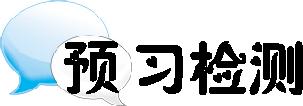 1.创新能够推动社会生产力的发展表现在(　　)。①创新更新了生产工具和生产技术　②创新使人类认识的对象和范围日趋广阔　③创新开辟出更广阔的劳动对象　④创新促进了生产关系和社会制度的变革A.①②	B.②③	C.①③	D.②④2.实践基础上的理论创新是社会发展和变革的先导。这是因为(　　)。A.理论创新能推动制度、科技、文化等方面的创新B.社会发展总是先有理论创新,后有实践创新C.理论创新是社会发展和变革的决定因素D.社会发展和变革没有止境,理论创新无止境3.创新是民族进步的灵魂,这表现为(　　)。①创新推动社会生产力的发展和社会制度的变革　②创新是社会存在和发展的基础　③创新推动人类思维和文化的发展　④创新是推动人类社会发展的根本动力A.②③	B.①③	C.①④	D.③④4.优秀企业家常说:企业要视今天为落后,他们非常注意产品的创新。一个好的经营者30%的时间用于处理当前的事情,70%的时间用于思考长远的事情,思考怎样从各个方面不断进行创新。企业重视创新是因为(　　)。A.不断创新是竞争制胜的关键	B.优秀的企业家往往只看重明天C.创新定会使企业立于不败之地	D.创新是企业竞争制胜的唯一法宝5.3D打印参照的是打印技术原理,能够将计算机设计出的物体直接打印出实物。3D打印降低了设计与制造的复杂度,能够制造出传统方式无法加工的奇异结构,拓展了设计人员的想象空间。该技术将对航空航天、汽车、医疗和消费电子产品等核心产业的革新有巨大推动作用。材料说明(　　)。①创新推动生产力和思维的进步　②人为事物的联系是实践活动的产物　③主要矛盾和次要矛盾是辩证统一的　④新事物是在否定旧事物的基础上发展的A.①②	B.①③	C.②④	D.③④知识体系梳理①生产工具和生产技术　②劳动者的素质　③劳动对象　④理论创新　⑤认识的对象和范围　⑥思维的能力和水平预习检测1.C　2.A　3.B　4.A　5.A